VYPLŇ PÍSMENO MATERIÁLEM 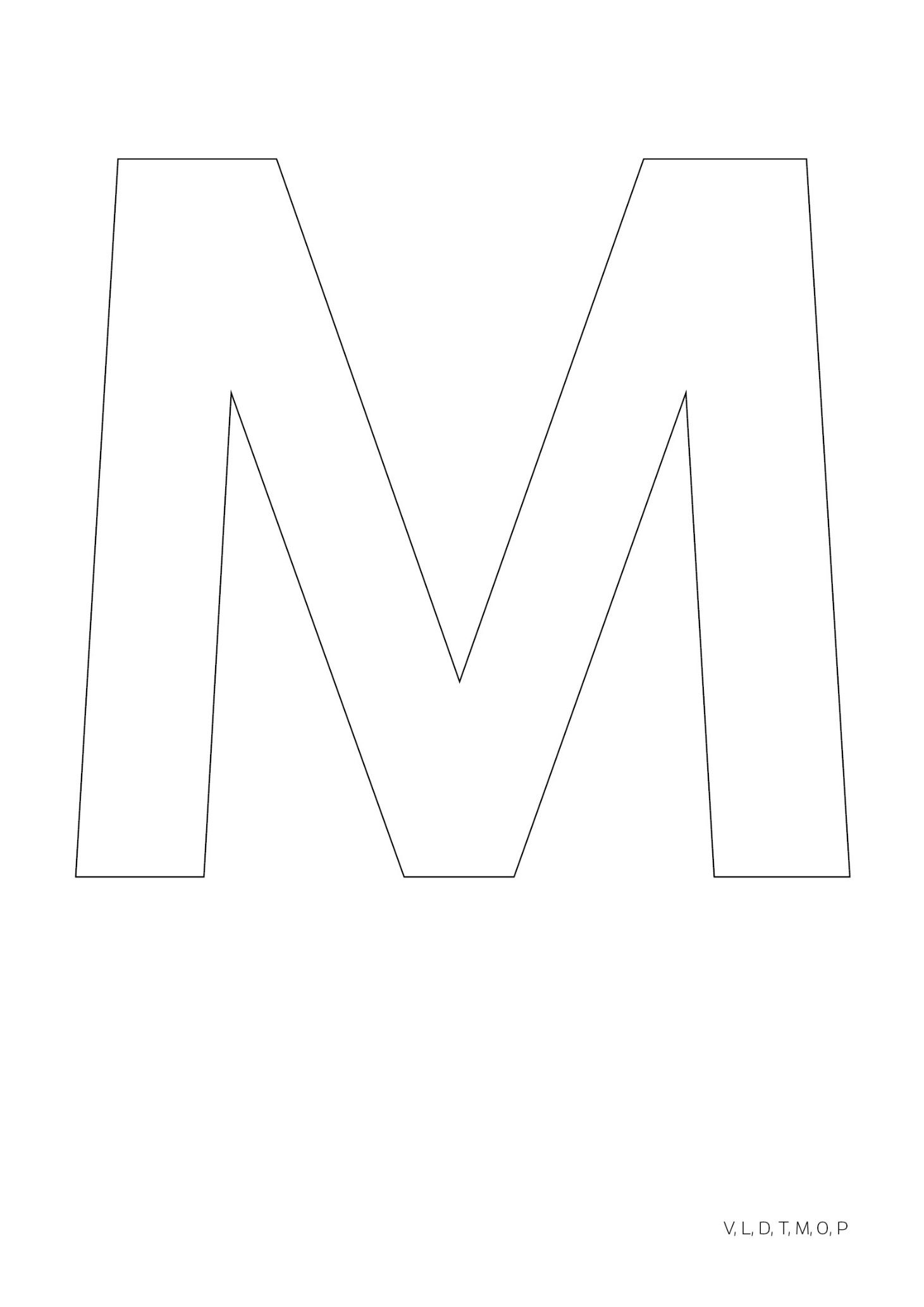 VYPLŇ PÍSMENO MATERIÁLEM 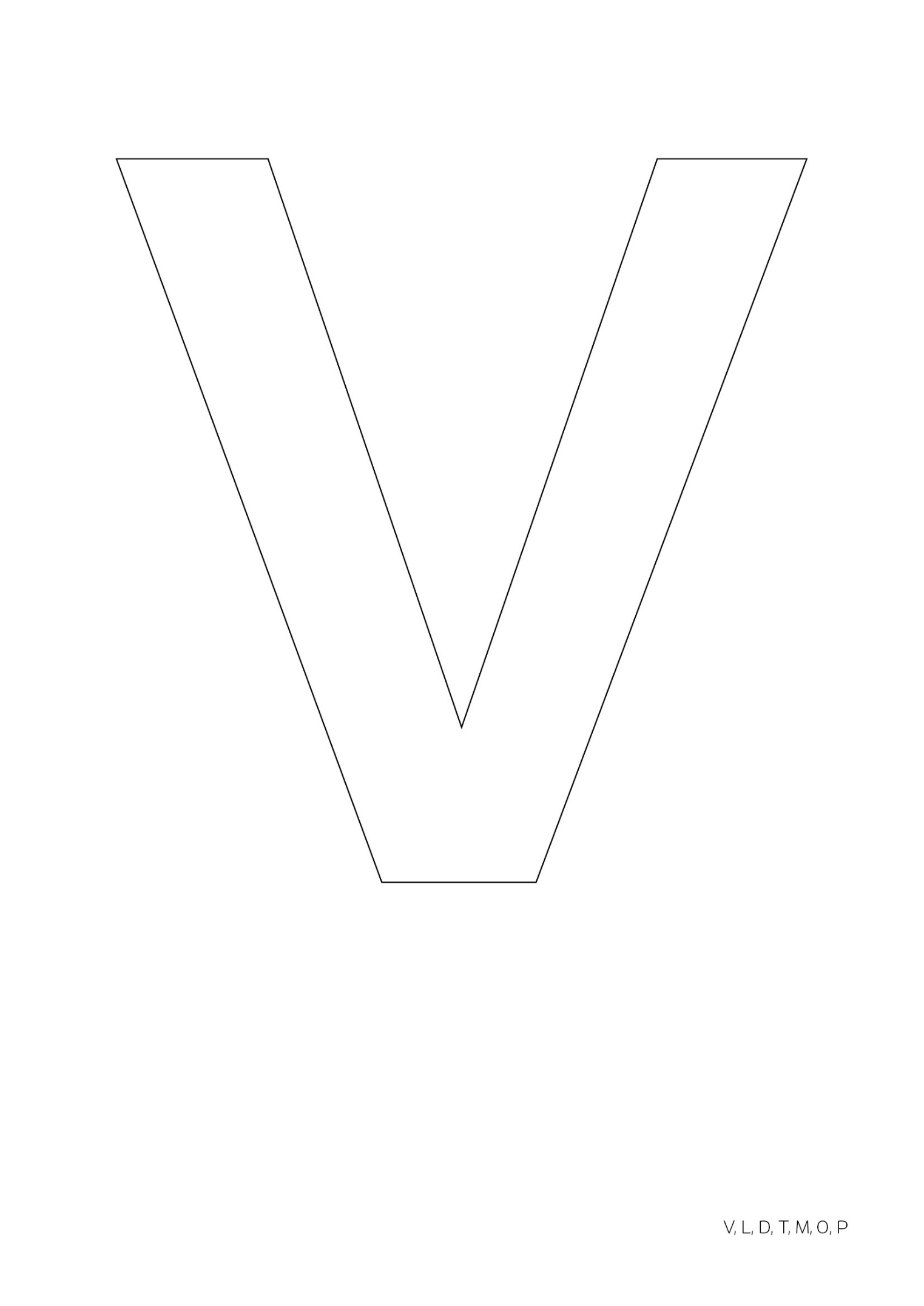 VYPLŇ PÍSMENO MATERIÁLEM 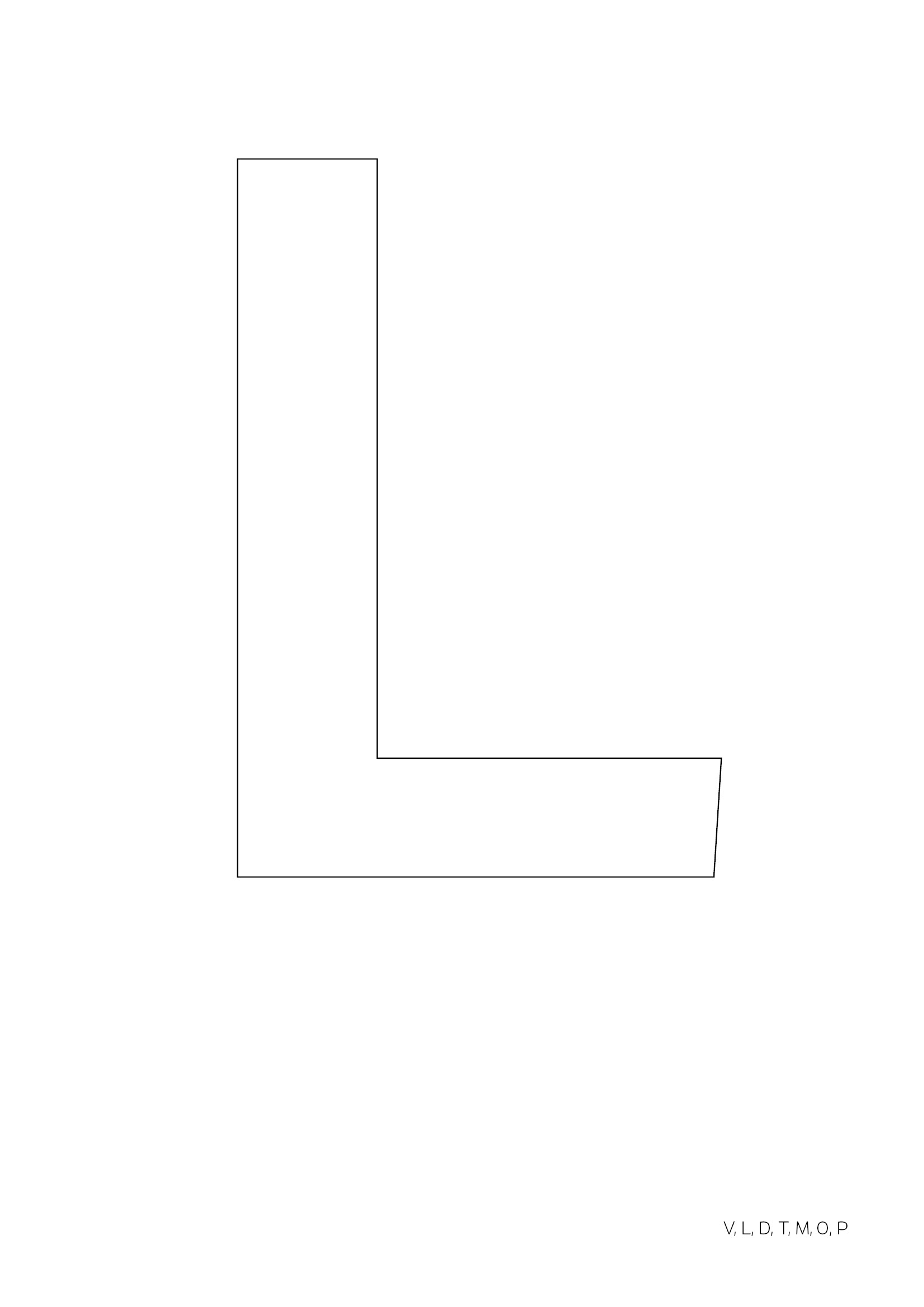 VYPLŇ PÍSMENO MATERIÁLEM 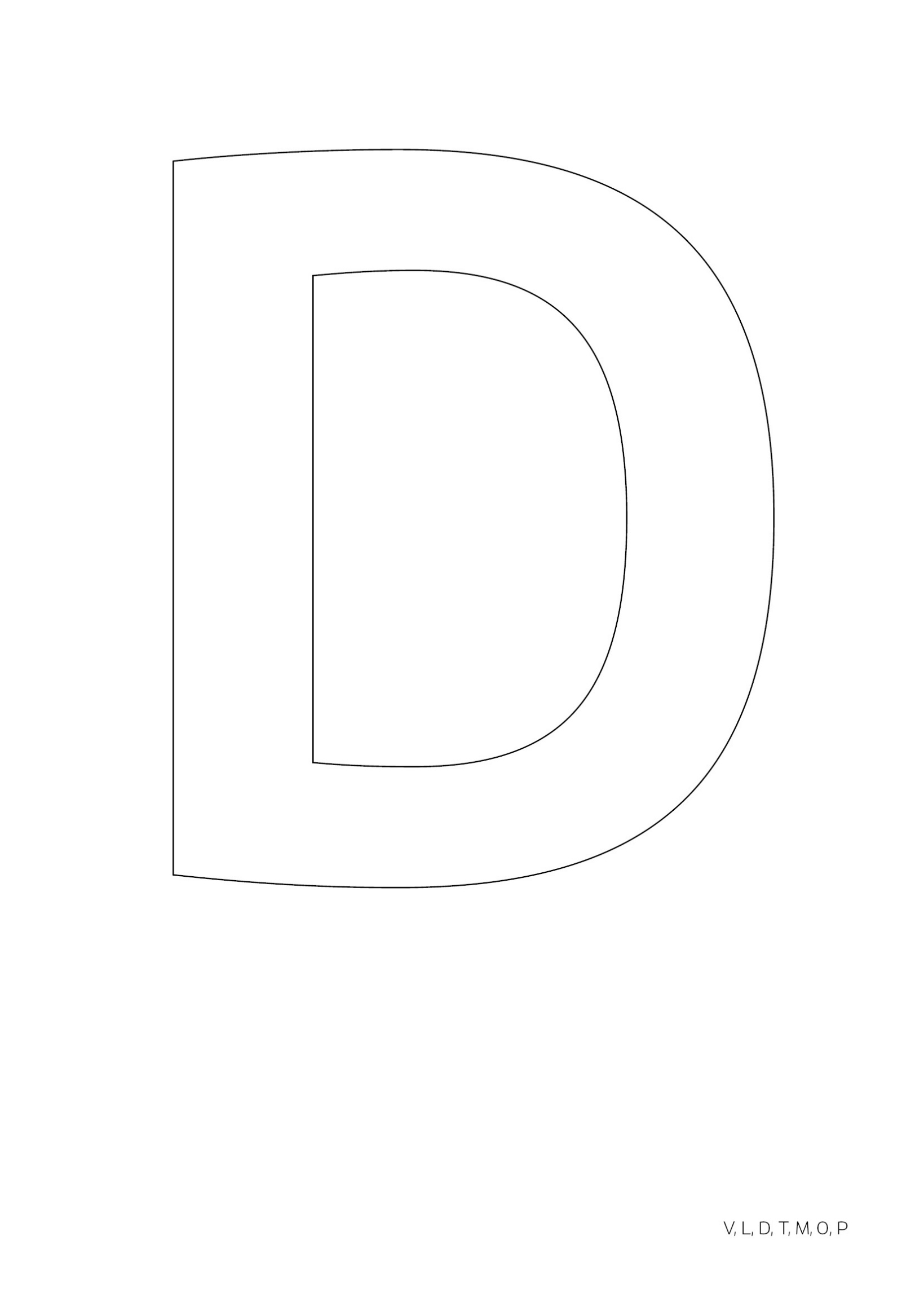 VYPLŇ PÍSMENO MATERIÁLEM 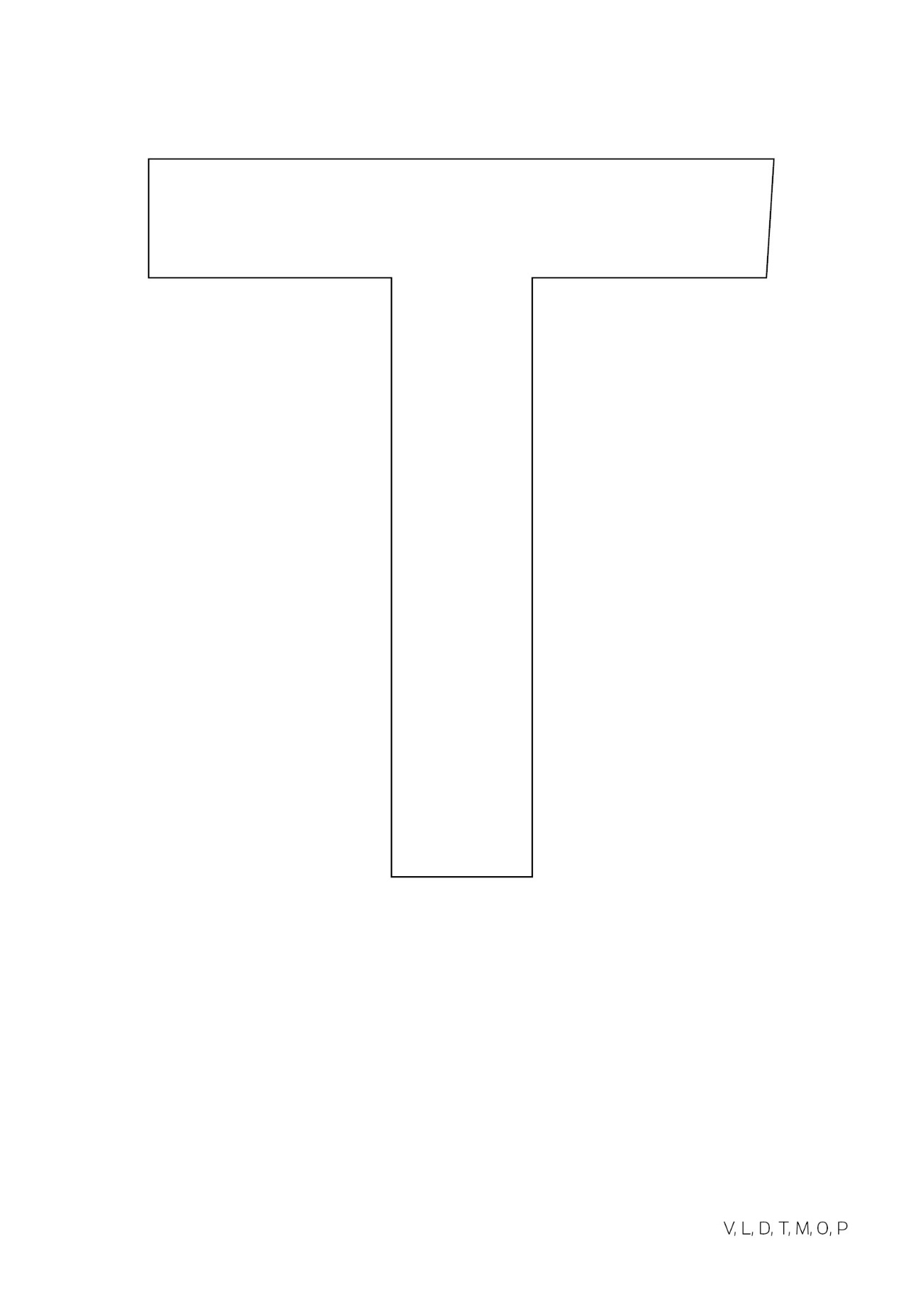 VYPLŇ PÍSMENO MATERIÁLEM 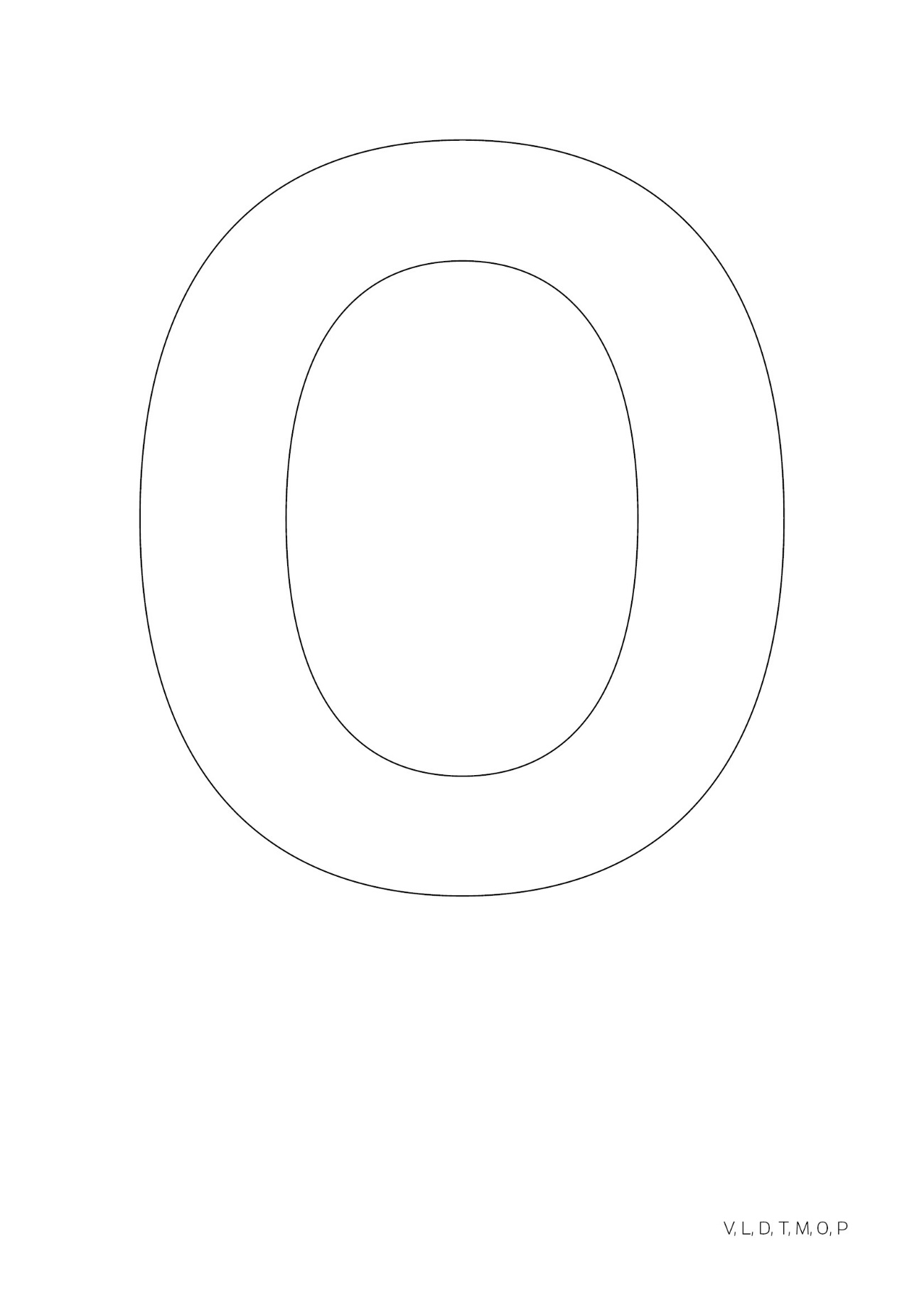 VYPLŇ PÍSMENO MATERIÁLEM 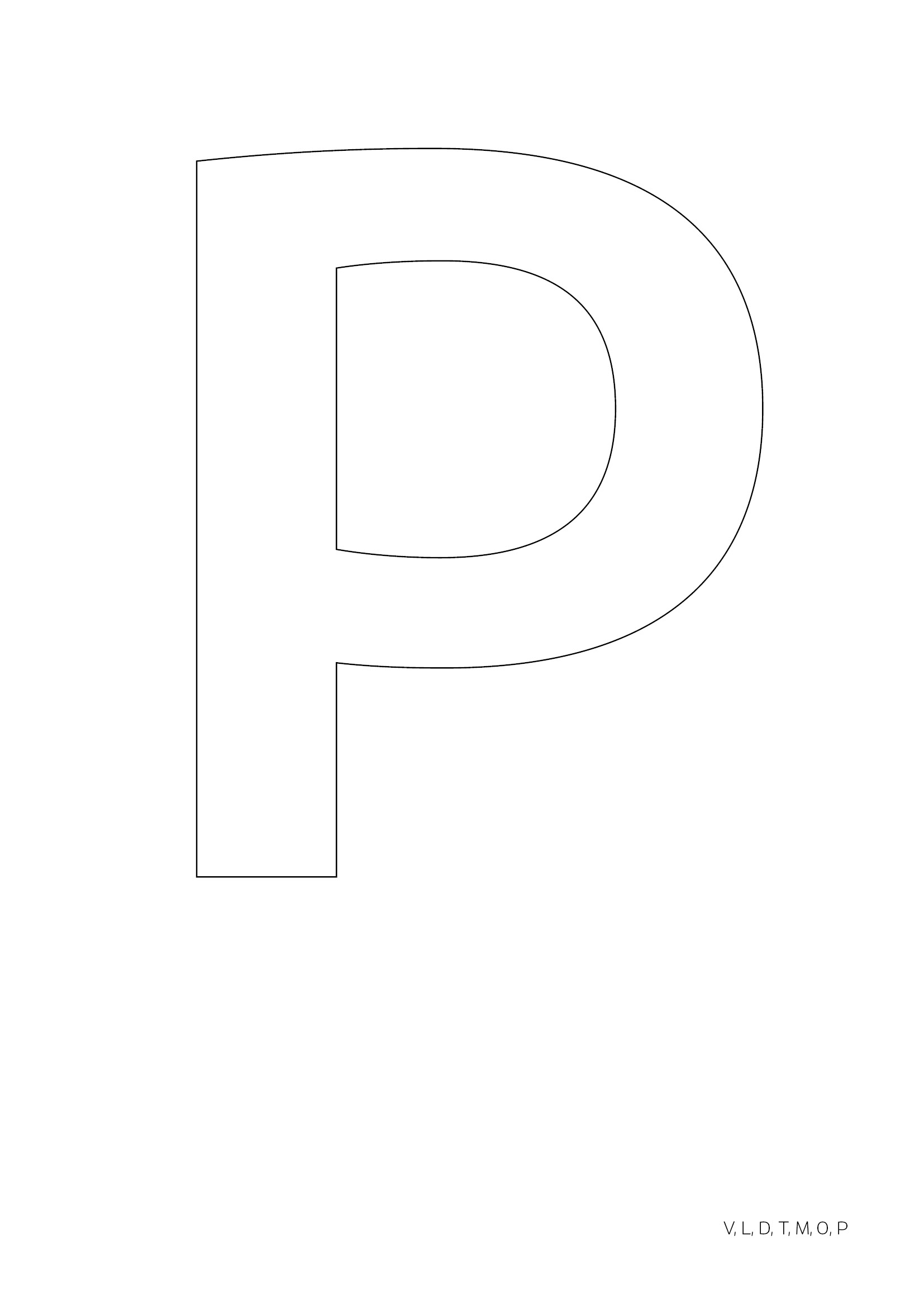 